9_Black&White-Monochrome Project (Individual Project)Replace the “dummy” pictures in this template with your examples of color images converted to black & white (grayscale) and monochrome. Select two color images to convert. Remember to adjust, crop, rotate, and resize pix as needed. Replace the “dummy” pictures in this template with your examples of 4 of your color photographs. SAVE AS… NAME_GRADE THIS_9_Black&White-Monochrome ProjectUpload to “Show What You Know” OR email it to missy.green@asu.eduREMEMBER to put YOUR NAME and CLASS PERIOD in the box!Pattern: lines, shapes, or forms repeat and fill the frameRhythm: several points of interest cause your eyes to “flow” through the frameTexture: interesting surfaces (rough, shiny, bumpy, jagged, etc.) often lit from the side fill the frame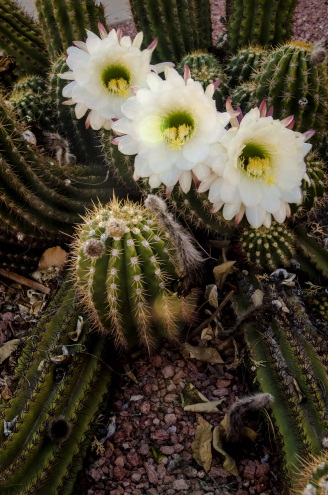 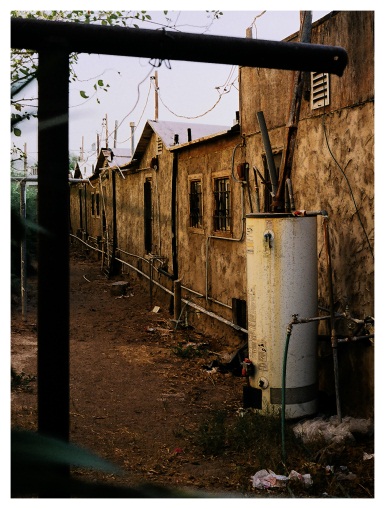 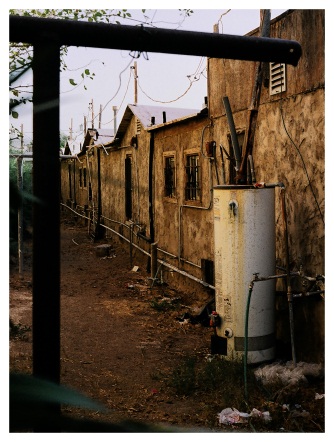 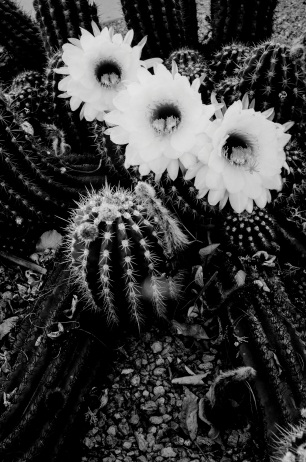 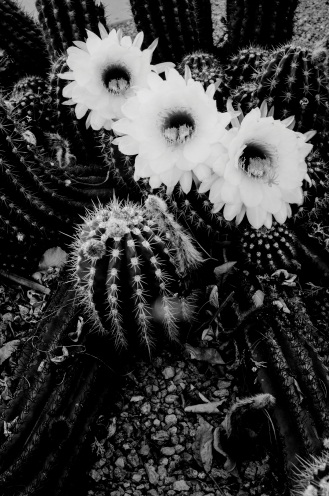 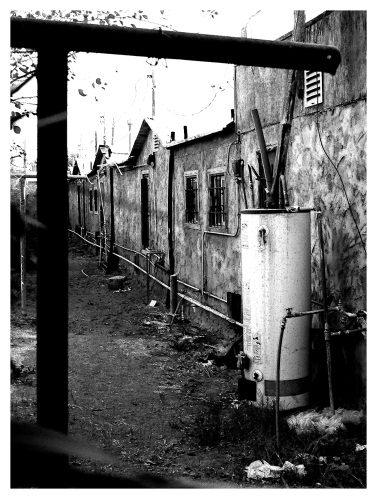 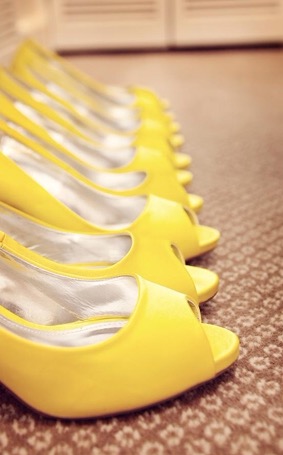 Pattern: lines, shapes, or forms repeat and fill the frameRhythm: several points of interest cause your eyes to “flow” through the frameTexture: interesting surfaces (rough, shiny, bumpy, jagged, etc.) often lit from the side fill the frame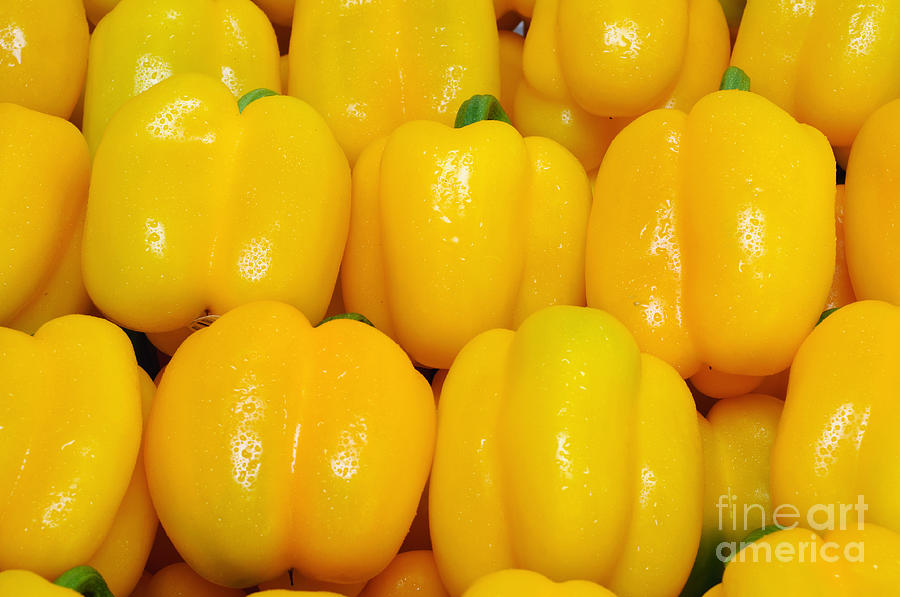 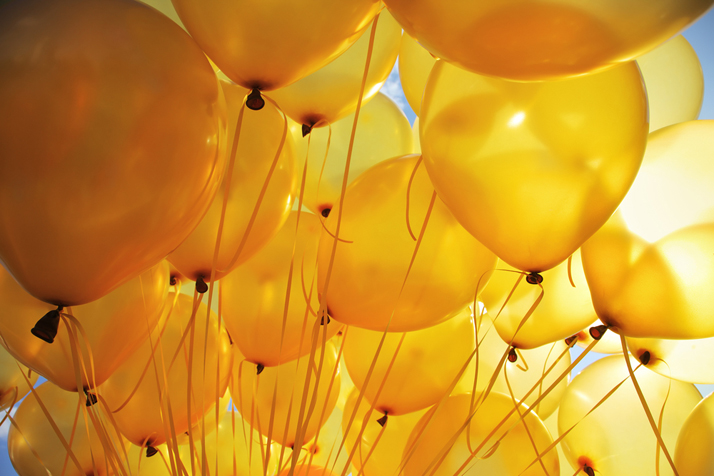 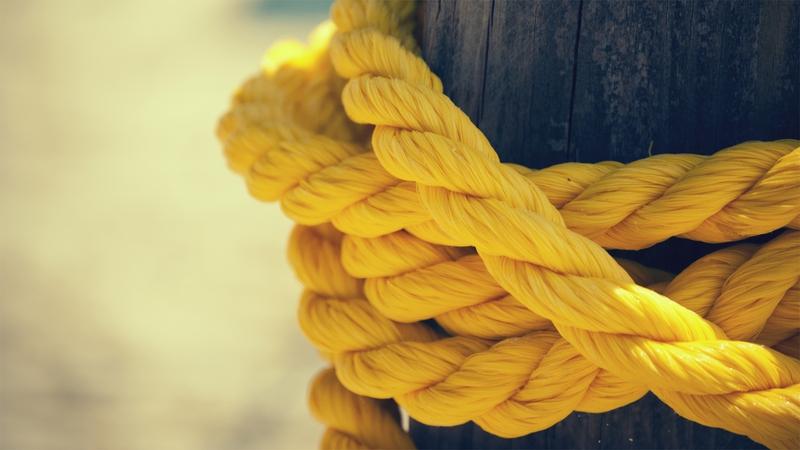 